LA UNIVERSIDAD AUTÓNOMA DE BUCARAMANGA por medio de la dependencia GESTIÓN HUMANA como entidad que recolecta, almacena, usa, circula y suprime datos personales, requiere obtener su consentimiento para que de manera libre, previa, expresa, voluntaria, inequívoca y debidamente informada, autorice la recolección, registro, almacenamiento, uso, circulación, supresión, procesamiento, compilación, intercambio, actualización, y publicación de los datos personales suministrados por usted a la UNAB. De acuerdo con lo anterior, nos permitimos informarle que la recolección y tratamiento de sus datos personales obedece a la finalidad de realizar los estudios internos de viabilidad del cargo al que aspira u otros que apliquen a su perfil profesional, la verificación de la información suministrada y la publicación del perfil profesional en el evento en que sea contratado en la Universidad Autónoma de Bucaramanga.  Si desea obtener más información en relación con los medios y mecanismos dispuestos por la UNAB para el ejercicio de los derechos que le asisten como titular, GESTIÓN HUMANA lo invita a consultar la “Política Institucional del Tratamiento de la Información y Datos Personales” en el portal institucional www.unab.edu.co siguiendo el enlace “Aviso de Privacidad”. Para contactarse con el Responsable del tratamiento de la información personal, es decir, la Universidad Autónoma de Bucaramanga, puede dirigirse a sus instalaciones en la Avenida 42 No. 48 – 11 en la ciudad de Bucaramanga o comunicarse con nosotros a la dirección de correo electrónico gestionhum@unab.edu.co. ADVERTENCIA: La información suministrada por el aspirante, deberá ser veraz y completa, toda vez que es fundamento para el proceso de selección y eventual contratación, en caso de cumplir con el perfil requerido y existir vacantes disponibles. 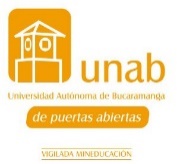 AUTORIZACIÓN GENERAL PARA TRATAMIENTO DE DATOSPERSONALES DE ASPIRANTESCódigo GTH1-FO-09 AUTORIZACIÓN GENERAL PARA TRATAMIENTO DE DATOSPERSONALES DE ASPIRANTESVersión 2AUTORIZACIÓN GENERAL PARA TRATAMIENTO DE DATOSPERSONALES DE ASPIRANTESFecha 31-05/2019AUTORIZACIÓN GENERAL PARA TRATAMIENTO DE DATOSPERSONALES DE ASPIRANTESHoja 1 de 1 Nombre(s) y apellidos Número 	de Identificación Fecha Firma 